Departamento de Engenharia Elétrica e de ComputaçãoSEL 384 – Laboratório de Sistemas Digitais IProfa. Luiza Maria Romeiro Codá
         Profa. Dra. Maria Stela Veludo de PaivaPRÁTICA Nº 4: “Circuitos combinacionais: somador completo e decodificador BCD para 7 segmentos”Objetivos: Verificar o funcionamento de circuito aritmético, somador completo de 4 bits.Aprender a ligar decodificador a display de 7 segmentosRecursos  de simulação: Softwares online Tinkercad e Infineon para projeto e simulação dos circuitos.Circuitos Lógicos utilizados:		CIs : 7483, 7447Resistores: 270 Display anodo comumObservação: informações sobre os CIs estão no tópico “Apostilas e Material de Apoio” no Stoa Moodle USP. Medidores do simulador: VoltímetroChave digitalFonte DC variável (bateria)   Procedimento Experimental:     3.1 Decodificação para “display” de 7 segmentos:3.1.1 Calcule o valor do resistor do circuito de acionamento do segmento do display, circuito da Figura 1a, sabendo-se que é um display anodo comum, e que cada segmento do “display” é composto de 1 diodo de GaAsP ou GaP e que a queda de tensão em cada segmento é de 2,1V e a corrente de 9 mA. 3.1.2 Utilizando o resistor calculado, por meio do software Tinkercad, mapeie o display para descobrir qual pino equivale a qual segmento do display, e anote nas Figuras 6 da Folha de Respostas o nome destes segmentos e os pinos correspondentes.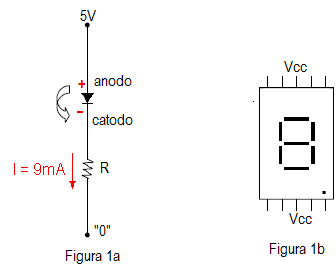 Figura 1 a. Circuito elétrico equivalente do segmento do display.               b. Pinos do display de 7 segmentos.3.1.3  Utilizando o software Infineon monte o circuito da Figura 2, utilizando CI  7447(vide as especificações do fabricante no tópico Apostilas e material de Apoio de Laboratório de Sistemas Digitais no Moodle).O CI 7447 é um decodificador BCD para 7 segmentos, que possui 3 entradas de controles (,, ) e se encontra no Infineon na barra de ferramentas na opção Logic ICs-MCUs em Decoders/demultiplexers. Ligue-o corretamente ao display (anodo comum) o qual é o componente 7 segment display que se encontra na barra de ferramentas em Meters. Para esta montagem siga o esquema da foto mostrada na Figura 2, e siga os procedimentos de a até d, a seguir:	a. Ligue o pino COM do display em 5V utilizando a uma fonte Digital Voltage Source obtida na opção SOURCE na barra de ferramentas. b. Ligue as saídas a, b, c, d, e, f, g do CI 7447 às respectivas entradas com mesmo nome no display por meio de resistores cujo cálculo foi feito no item 3.1.1. c. Ligue as entradas A, B, C e D do CI 7447 por meio de chaves lógicas High Low Switch, escolhendo o parâmetro  tecla quente para as teclas de mesmo nome.d.  Ligue as entradas de controle (,, )  do CI 7447 por meio de chaves lógicas High Low Switch, escolhendo teclas no teclado para acioná-las modificando o parâmetro tecla quente.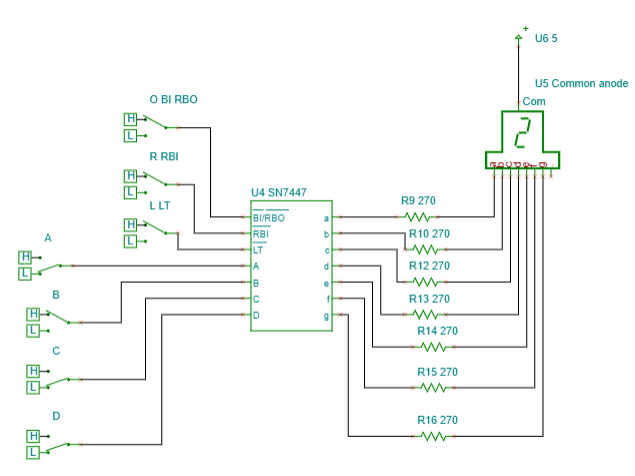 Figura 2 Circuito Decodificador BCD para 7 segmentos  ligado ao display.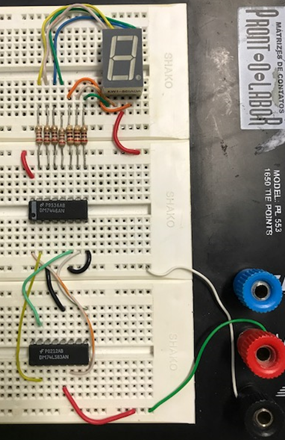 Figura 3 Foto da montagem em protoboard do circuito da figura 2Teste a função das entradas de controle (,, ) do CI 7447 e anote na Folha de Respostas. Verifique qual deve ser o nível lógico de cada uma dessas entradas, para que as entradas BCD sejam apresentadas no display.Responda na Folha de Respostas: (a) Qual a função do controle   (Qual aplicação que este controle pode oferecer em um circuito com display quando se liga o mesmo no nível ‘0’)?(b) Qual a função do controle  (Qual aplicação que este controle pode oferecer em um circuito com display quando se liga o mesmo no nível ‘0’)?(c) Qual a função do controle   (Qual aplicação que este controle pode oferecer em um circuito com display quando se liga o mesmo no nível ‘0’)? Verifique quais os símbolos que aparecem no display quando as entradas do decodificador variam de (0000b) a (1111b).3.2  Somador Completo de 4 bits:3.2.1 Acrescente ao circuito da figura 2 o CI 7483 que se encontra na opção Logic ICs-MCUs em Arithmetic Circuits.  O CI 7483 é um circuito somador binário completo de 4 bits que soma 2 palavras de 4 bits (A4, A3, A2, A1) com (B4, B3, B2, B1), onde A1 e B1 são os LSB’s e A4 e B4 são os MSB’s, C0 é o Carry inicial e C4 é o carry final. A soma é feita da seguinte maneira:                                                     A4  A3  A2  A1  B4  B3  B2   B1             + C0                                               C4  S4  S3   S2    S1Ligue as entradas Ai e Bi em sequência nas chaves lógicas alterando o parâmetro “Tecla quente” para chaves do teclado. Ligue as saídas Si nas entradas do decodificador do item 3.1 (Figura 2), da seguinte maneira S4 S3   S2   S1  nas entradas  D C B A , respectivamente. E C4  no ponto decimal através de um resistor, o mesmo calculado no item 3.1.1. O circuito completo criado no software Infineon é mostrado na Figura 4. O circuito montado no protoboard é mostrado na Figura 5.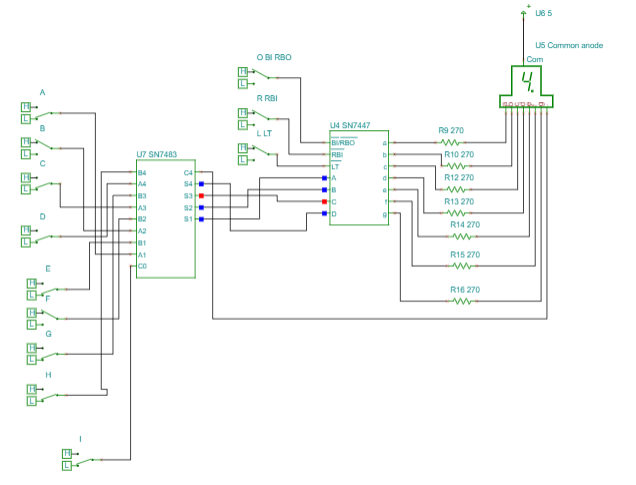 Figura 4 Circuito completo somador, decodificador e display no Infineon3.2.2 Determine os valores da saída do display de acordo com as entradas dadas na Tabela 1 na folha de resposta e complete a Tabela 1. 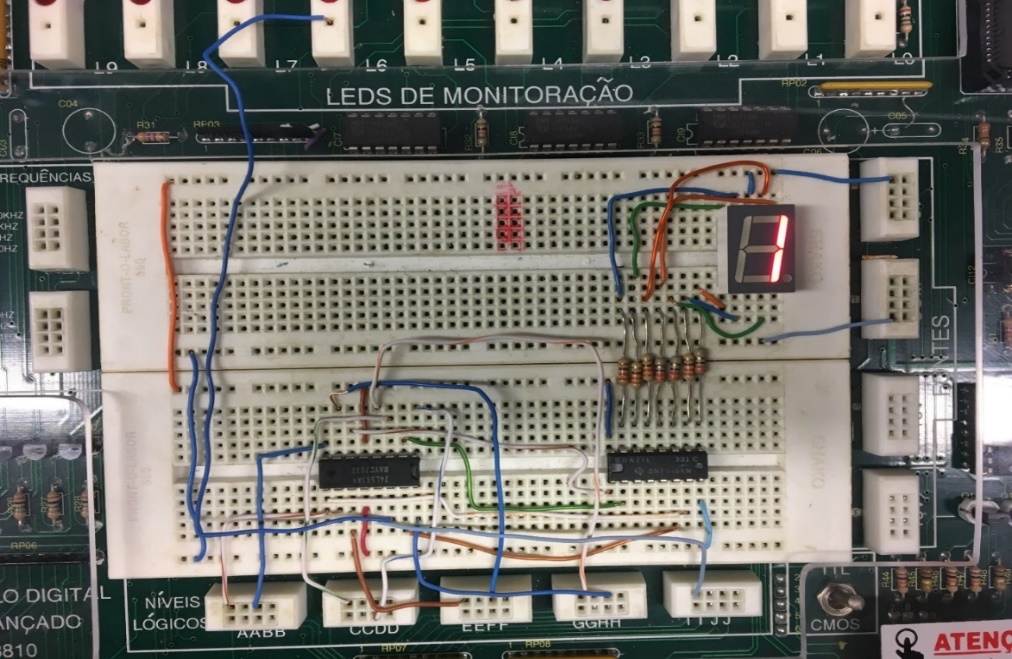 Figura 5 Circuito do somador, decodificador e display de 7 segmentosAutoras: Daniela Miura Tamiya e Karina Yumi da Cruz4. Bibliografia:Roteiro de Teoria e Prática do Módulo Digital Avançado 8810  DATAPOOL. Fregni, E. & Saraiva, A.M., “ Engenharia do Projeto Lógico Digital”, Ed. Edgard Blücher Ltda.Bignell,J. W.& Donovan, R. L.” Eletrônica Digital-Lógica Combinacional”. Ed Makron BooksDepartamento de Engenharia Elétrica e de ComputaçãoSEL 384 – Laboratório de Sistemas Digitais IProfa. Luiza Maria Romeiro Codá
         Profa. Dra. Maria Stela Veludo de PaivaFOLHA DE RESPOSTAS : PRÁTICA nº 4  “Circuitos combinacionais: somador completo e decodificador BCD para 7 segmentos”NOMES:                                                                                                       Nº USPCálculo de R:3.1.2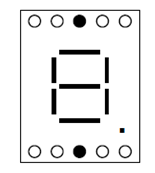 	                                               Figura 63.1.4  3.1.5   (a) Qual a função do controle  ”? (b) ) Qual a função do controle ?(c) Qual a função do controle  ? 3.1.6 Anote os símbolos que aparecem no display e os valores das entradas BCD:3.2.2Tabela 1  Valor de R=        ControlesNível LógicoDCBADCBADCBADCBADCBADCBADCBADCBADCBADCBADCBADCBADCBADCBADCBADCBAENTRADASENTRADASENTRADASSAÍDAS (binário)SAÍDA do DisplayC0AiBiC4    S4    S3    S2    S1  0000630780151510016317811515